Отчет о проведенном проекте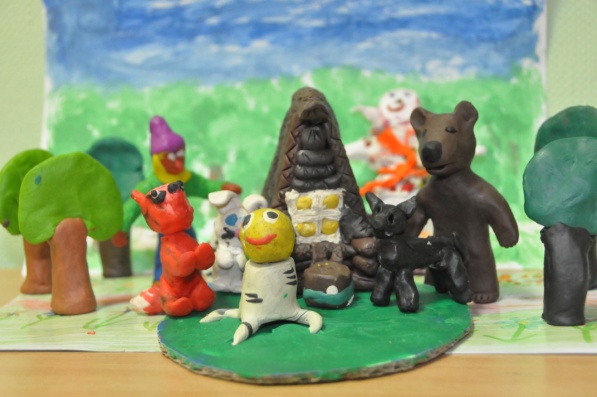 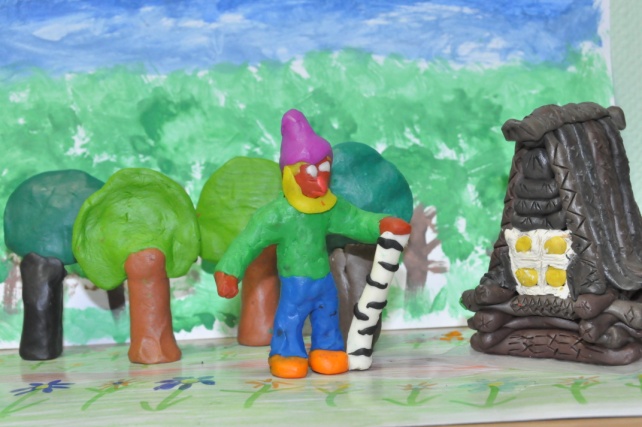 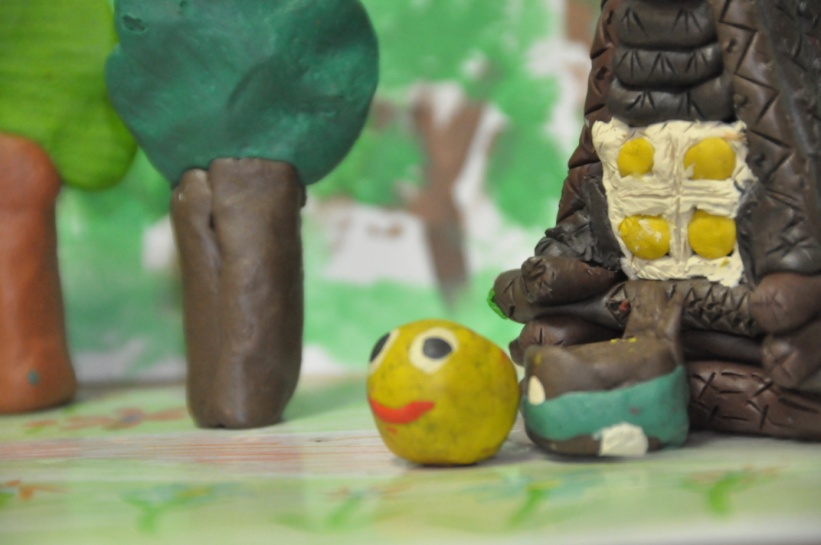 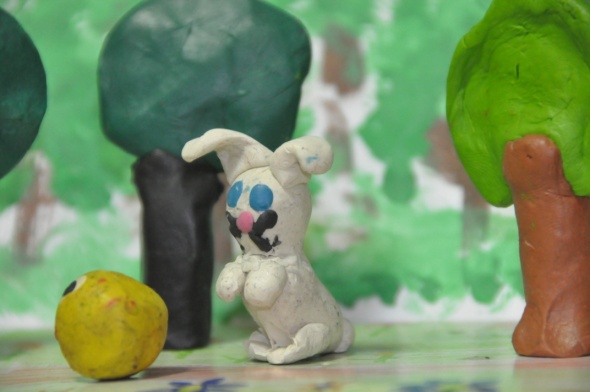 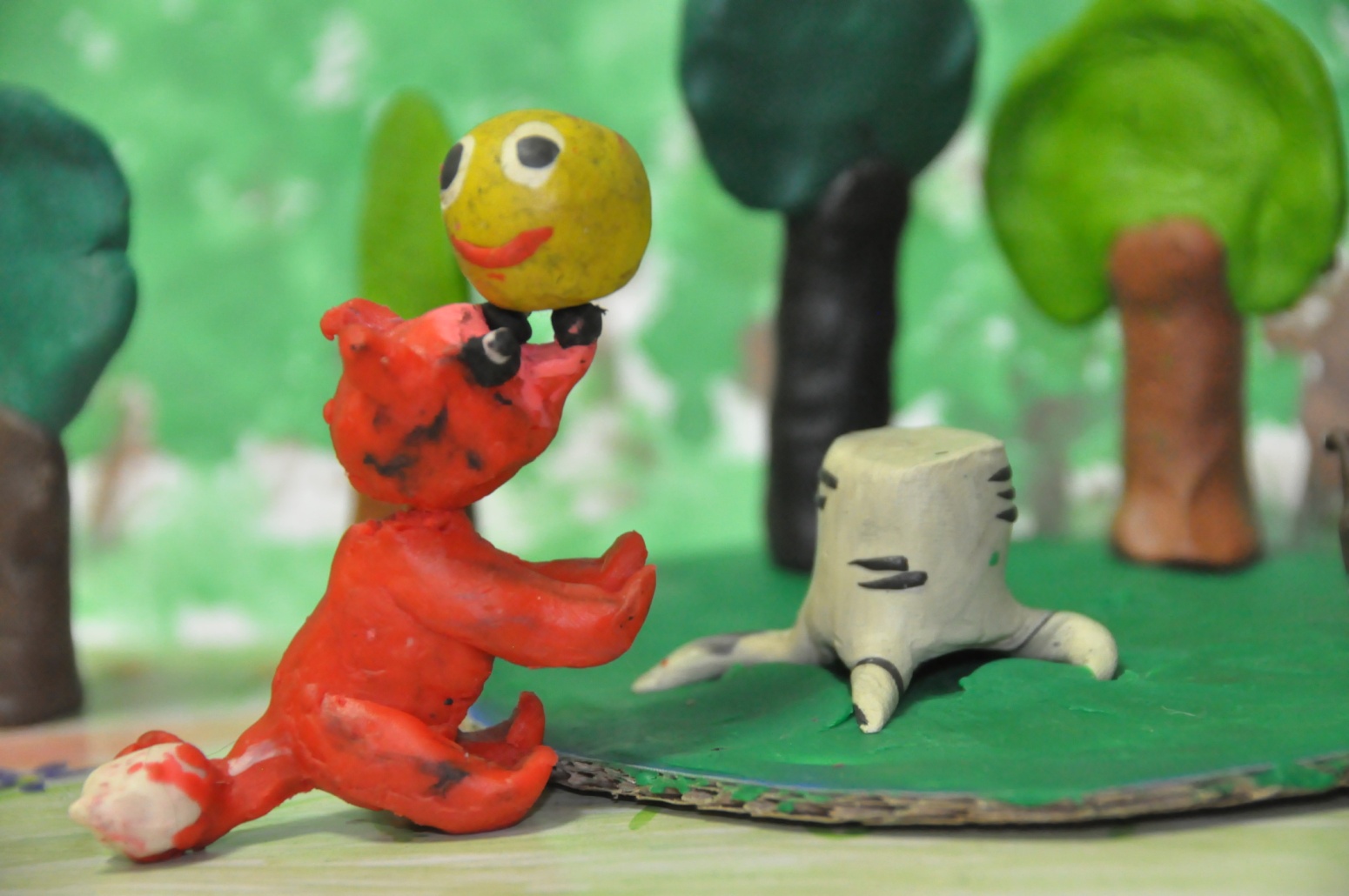 Название проекта«Что за чудо – это сказка»Дата проведенияНоябрь-декабрь 2015Участники проектаУчащиеся 1Б класса.Руководители проектаСмирнова В.М., Кузьмина Л.Л.Тип проектаТворческий, ролево-игровойЦель проектаФормирование творческой личности ребенка средствами театрализации сказки.Активизация мотивизации детей  к учебной деятельности через проект.Задачи проектаФормировать умения работать в группе (распределение ролей, виды работ)Обогащать духовный мир детей;Развивать основные психические процессы и качества: восприятие, память, внимание, наблюдательность, фантазию, коммуникабельность, чувство ритма, смелость публичного самовыражения;Раскрыть индивидуальные способности ребенка, эмоционально – образное восприятие окружающего мира.Учебные дисциплины, участвующие в проектеТруд ,чтение.Этапы проектаКраткое описание деятельность участников проекта1. ПодготовительныйПодготовить сказки на выбор, ознакомиться и прочитать, обсудить.Слепить героев сказки и смастерить предметы сказки, подготовить место для съёмки. Подготовить фотоаппаратуру.2. Планирование-Разработать последовательную схему выполнения проекта.Совместно с учащимися обсудить сказки и выбрать несколько (три).Распределить роли и дать задание каждому.Выбрать день и время, когда совместно с учащимися можно поставить сказку и снять на фотоаппарат и далее смонтировать мультфильм.3. Работа над проектомУчащиеся 1Б класса, были поделены на три команды.Каждой команде была названа сказка, к которой они делают , лепят, мастерят  героев сказки. Героев сказок учащиеся делали в урочное и после урочное время, дома. Когда герои  сказок были готовы, то начался этап постановки сказки и ее фото съёмка.Каждый ученик работал со- своим героем- двигал его на съёмочной площадке. После того, как  весь сюжет сказки был отснят, то был смонтирован и озвучен мультфильм (пластилиновый).4. Презентация проектаМультфильм был показан детям и родителям.5. РефлексияВсем  учащимся принимавшим участие в проекте , была объявлена благодарность. Просмотр мультфильма. И подарен каждому все три мультфильма.